от 28 февраля 2019 г.						                                  № 324   Республика Коми, г. УхтаРуководствуясь Федеральным законом от 06.10.2003 № 131-ФЗ «Об общих принципах организации местного самоуправления в Российской Федерации», Градостроительным кодексом Российской Федерации, Уставом МОГО «Ухта», Совет муниципального образования городского округа «Ухта» РЕШИЛ:Утвердить Порядок организации и проведения публичных слушаний, общественных обсуждений на территории муниципального образования городского округа «Ухта» согласно приложению к настоящему решению.Признать утратившими силу следующие решения Совета МО «Город Ухта» и  Совета МОГО «Ухта»:- от 07.11.2005 № 2 «Об утверждении Порядка организации и проведения публичных слушаний на территории муниципального образования городского округа «Ухта»«;- от 01.03.2006 № 13 «О внесении дополнений в Порядок организации и проведения публичных слушаний на территории муниципального образования «Город Ухта»«;- от 18.04.2012 № 114 «О внесении изменений в Порядок организации и проведения публичных слушаний на территории муниципального образования городского округа «Ухта», утвержденный решением Совета МО «Город Ухта» от 07.11.2005 № 2»;- от 11.12.2015 № 19 «О внесении изменений в решение Совета МО «Город Ухта» от 07.11.2005 № 2 «Об утверждении Порядка организации и проведения публичных слушаний на территории муниципального образования «Город Ухта».3. Решение вступает в силу после его официального опубликования.4. Контроль исполнения настоящего решения возложить на постоянную комиссию по вопросам законодательства, депутатской этики и местного самоуправления (по законодательству) Совета МОГО «Ухта».Глава МОГО «Ухта» -председатель Совета МОГО «Ухта»                                                         Г.Г. КоненковУТВЕРЖДЕН решением Совета МОГО «Ухта» от 28 февраля 2019 г. № 324(приложение)Порядок организации и проведения публичных слушаний, общественных обсуждений на территории муниципального образования городского округа «Ухта»1. Общие положения Настоящий Порядок разработан в соответствии со статьей 28 Федерального закона «Об общих принципах организации местного самоуправления в Российской Федерации», статьей 5.1 Градостроительного кодекса Российской Федерации, статьей 22 Устава муниципального образования городского округа «Ухта» и направлен на реализацию прав граждан Российской Федерации на осуществление местного самоуправления и обсуждение муниципальных правовых актов  по вопросам местного значения, а также обсуждение муниципальных правовых актов в области землепользования и застройки, привлечение населения МОГО «Ухта» к участию в принятии градостроительных решений, соблюдение прав человека на благоприятные условия жизнедеятельности, прав и законных интересов правообладателей земельных участков и объектов капитального строительства посредством участия в публичных слушаниях или общественных обсуждениях, определяет порядок организации и проведения публичных слушаний, общественных обсуждений на территории муниципального образования городского округа «Ухта» (далее – МОГО «Ухта»). 1.2. На публичные слушания выносятся: 1) проект Устава муниципального образования, а также проект муниципального нормативного правового акта о внесении изменений и дополнений в данный устав, кроме случаев, когда в устав муниципального образования вносятся изменения в форме точного воспроизведения положений Конституции Российской Федерации, федеральных законов, конституции (устава) или законов субъекта Российской Федерации в целях приведения данного устава в соответствие с этими нормативными правовыми актами;2) проект местного бюджета и отчет о его исполнении;3) проект стратегии социально-экономического развития муниципального образования;4) вопросы о преобразовании муниципального образования, за исключением случаев, если в соответствии со статьей 13 Федерального закона «Об общих принципах организации местного самоуправления в Российской Федерации» для преобразования муниципального образования требуется получение согласия населения муниципального образования, выраженного путем голосования либо на сходах граждан;5) проект Генерального плана МОГО «Ухта», а также проекты, предусматривающие внесение изменений в него;6) проект Правил благоустройства территорий МОГО «Ухта», а также проекты, предусматривающие внесение изменений в него;7) проекты планировки территории, проекты межевания территории, а также проекты, предусматривающие внесение изменений в них.1.3. На общественные обсуждения выносятся:1) проекты Правил землепользования и застройки МОГО «Ухта», проекты, предусматривающие внесение изменений в утвержденные Правила землепользования и застройки МОГО «Ухта»;2) проекты решений о предоставлении разрешения на условно разрешенный вид использования земельного участка или объекта капитального строительства;3) проекты решений о предоставлении разрешения на отклонение от предельных параметров разрешенного строительства, реконструкции объектов капитального строительства.1.4. Публичные слушания проводятся по инициативе населения, Совета МОГО «Ухта», главы МОГО «Ухта» - председателя Совета МОГО «Ухта» или руководителя администрации МОГО «Ухта», осуществляющего свои полномочия на основе контракта.Публичные слушания, проводимые по инициативе населения или Совета МОГО «Ухта», назначаются Советом МОГО «Ухта», а по инициативе главы МОГО «Ухта» - председателя Совета МОГО «Ухта» или руководителя администрации МОГО «Ухта», осуществляющего свои полномочия на основе контракта, - главой МОГО «Ухта» - председателя Совета МОГО «Ухта». При инициировании публичных слушаний населением, жители МОГО «Ухта» (инициативная группа) в количестве не менее 100 человек, обладающих активным избирательным правом, подают в Совет МОГО «Ухта» заявление о проведении слушаний по соответствующему вопросу местного значения.1.5. Публичные слушания назначаются решением Совета МОГО «Ухта» по вопросам рассмотрения:- проекта Устава МОГО «Ухта», проекта муниципального нормативного правового акта о внесении изменений и дополнений в Устав МОГО «Ухта»;- проекта Стратегии социально-экономического развития МОГО «Ухта»;- вопросов о преобразовании муниципального образования;- проекта Генерального плана МОГО «Ухта», проекта Правил благоустройства территории МОГО «Ухта», проектов, предусматривающим внесение изменений в один из указанных утвержденных документов.Публичные слушания по вопросам рассмотрения проекта местного бюджета и отчета о его исполнении назначаются постановлением главы МОГО «Ухта» - председателя Совета МОГО «Ухта». Общественные обсуждения или публичные слушания по вопросам рассмотрения проекта Правил землепользования и застройки МОГО «Ухта»,  проектов планировки территории, проектов межевания территории, проектов,  предусматривающих внесение изменений в один из указанных утвержденных документов, проектов решений о предоставлении разрешения на условно разрешенный вид использования земельного участка или объекта капитального строительства, проектов решений о предоставлении разрешения на отклонение от предельных параметров разрешенного строительства, реконструкции объектов капитального строительства назначаются постановлением главы МОГО «Ухта» - председателя Совета МОГО «Ухта».2. Проведение публичных слушаний по рассмотрению проекта Устава МОГО «Ухта», проекта муниципального нормативного правового акта о внесении изменений и дополнений в Устав МОГО «Ухта», проекта бюджета МОГО «Ухта» и отчета о его исполнении, проекта Стратегии социально-экономического развития МОГО «Ухта», вопросов о преобразовании муниципального образования2.1. Участниками публичных слушаний по рассмотрению проекта Устава МОГО «Ухта», проекта муниципального нормативного правового акта о внесении изменений и дополнений в Устав МОГО «Ухта», проекта бюджета МОГО «Ухта» и отчета о его исполнении, проекта Стратегии социально-экономического развития МОГО «Ухта», вопросов о преобразовании муниципального образования являются:- жители МОГО «Ухта»; - депутаты Совета МОГО «Ухта»;- глава МОГО «Ухта» - председатель Совета МОГО «Ухта»;- представители органов государственной власти, органов местного самоуправления, юридических лиц, общественных организаций и иные участники по приглашению инициаторов публичных слушаний.2.2. Формирование инициативной группы граждан по проведению публичных слушаний по соответствующему вопросу местного значения, выносимому на публичные слушания на основе волеизъявления жителей (далее – инициативная группа), осуществляется на собраниях, в том числе по месту жительства и работы, а также общественными объединениями граждан, зарегистрированными в установленном законодательством порядке (далее – общественное объединение).2.3. Решение о создании инициативной группы оформляется протоколом.В заявлении о проведении публичных слушаний, подаваемом инициативной группой в Совет МОГО «Ухта», должны быть указаны:- тема публичных слушаний с обоснованием необходимости их проведения;- фамилии, имена, отчества, даты рождения и адреса места жительства граждан, инициирующих проведение публичных слушаний, с приложением согласия на обработку персональных данных каждого из инициирующих проведение публичных слушаний граждан.К заявлению о проведении публичных слушаний, подаваемому инициативной группой в Совет МОГО «Ухта», должны быть приложены:- протокол (протоколы) собрания (собраний) жителей МОГО «Ухта» или соответствующего общественного объединения, на которых было принято решение о создании инициативной группы; - предполагаемый состав участников публичных слушаний.К заявлению прикладываются информационные, аналитические материалы, относящиеся к теме публичных слушаний.Заявление инициативной группы  регистрируется в Совете МОГО «Ухта» в день его поступления. Совет МОГО «Ухта» рассматривает указанное заявление и приложенные к нему материалы на ближайшем очередном заседании Совета МОГО «Ухта», назначенном в соответствии с Регламентом Совета МОГО «Ухта» главой МОГО «Ухта» - председателем Совета МОГО «Ухта». По результатам рассмотрения заявления инициативной группы Совет МОГО «Ухта» принимает одно из следующих решений: принять инициативу о проведении публичных слушаний. В этом случае Совет МОГО «Ухта» на том же заседании Совета МОГО «Ухта», на котором рассматривалось заявление инициативной группы, создает временную комиссию в соответствии с Регламентом Совета МОГО «Ухта», которая в течение 10 рабочих дней со дня создания проводит проверку правильности оформления заявления, прилагаемых документов, достоверности содержащихся в них сведений. По результатам рассмотрения заявления и представленных документов инициативной группы временная комиссия выносит заключение в виде протокола на предмет соответствия представленных документов требованиям настоящего Порядка и в срок не позднее двух календарных дней со дня составления заключения направляет его вместе с заявлением и приложенными к нему документами инициативной группы в Совет МОГО «Ухта». Совет МОГО «Ухта» рассматривает заявление инициативной группы, приложенные к нему материалы, а также заключение временной комиссии на ближайшем очередном заседании Совета МОГО «Ухта», назначенном в соответствии с Регламентом Совета МОГО «Ухта» главой МОГО «Ухта» - председателем Совета МОГО «Ухта»;отклонить инициативу о проведении публичных слушаний. Отклонение инициативы Советом МОГО «Ухта» оформляется протоколом заседания Совета МОГО «Ухта» и производится в случае, если:- представленные инициативной группой документы не соответствуют требованиям настоящего Порядка;- публичные слушания по предлагаемому вопросу уже назначены по инициативе иного субъекта;- проведение публичных слушаний по предлагаемому вопросу не предусмотрено законодательством.2.7. Решение Совета МОГО «Ухта» о проведении публичных слушаний должно содержать следующее: сведения о вопросе, выносимом на публичные слушания, дате, времени и месте проведения публичных слушаний, инициаторах проведения публичных слушаний, круге приглашенных лиц, назначении рабочей группы по подготовке и проведению публичных слушаний, порядке оповещения жителей МОГО «Ухта» о времени и месте проведения публичных слушаний, других мерах, обеспечивающих участие в публичных слушаниях жителей муниципального образования, а также о порядке опубликования (обнародования) результатов публичных слушаний, включая мотивированное обоснование принятых решений. Одновременно до жителей доводится информация о порядке ознакомления с документами, предполагаемыми к рассмотрению на публичных слушаниях.2.8. Глава МОГО «Ухта» - председатель Совета МОГО «Ухта», инициирующий проведение публичных слушаний, издает постановление о проведении публичных слушаний, в котором указывается следующее: сведения о вопросе, выносимом на публичные слушания, дате, времени и месте проведения публичных слушаний, круге приглашенных лиц, назначении рабочей группы по подготовке и проведению публичных слушаний, порядке оповещения жителей МОГО «Ухта» о времени и месте проведения публичных слушаний, других мерах, обеспечивающих участие в публичных слушаниях жителей муниципального образования, а также о порядке опубликования (обнародования) результатов публичных слушаний, включая мотивированное обоснование принятых решений. Одновременно до жителей доводится информация о порядке ознакомления с документами, предполагаемыми к рассмотрению на публичных слушаниях.2.9. Решение Совета МОГО «Ухта» или постановление главы МОГО «Ухта» о проведении публичных слушаний подлежат опубликованию в Информационном бюллетене «Город» в срок, установленный для официального опубликования муниципальных нормативных правовых актов, и размещению на официальном интернет-сайте Совета МОГО «Ухта» в информационно-телекоммуникационной сети Интернет (sovet.mouhta.ru).2.10. О проведении публичных слушаний жители МОГО «Ухта» оповещаются путем опубликования решение Совета МОГО «Ухта» или постановление главы МОГО «Ухта» о проведении публичных слушаний в Информационном бюллетене «Город» и их размещения на официальном интернет-сайте Совета МОГО «Ухта» в информационно-телекоммуникационной сети Интернет. 2.11. Сроки проведения публичных слушаний не могут быть менее 7 (семи) дней и более 30 (тридцати) дней, за исключением случаев, определенных законодательством Российской Федерации, муниципальными правовыми актами. 2.12. Публичные слушания проводятся рабочей группой по подготовке и проведению публичных слушаний (далее - рабочая группа). Состав рабочей группы, а также председательствующий рабочей группы из числа представителей органов местного самоуправления определяется соответствующим решением Совета МОГО «Ухта» или постановлением главы МОГО «Ухта» - председателя Совета МОГО «Ухта» о проведении публичных слушаний. Рабочая группа не является постоянно действующей и завершает свою работу по окончании соответствующих публичных слушаний. 2.13. Организационно-техническую работу по подготовке, проведению публичных слушаний, подготовке и оформлению документов осуществляет секретарь рабочей группы.2.14. Участники публичных слушаний подлежат регистрации рабочей группой в месте проведения публичных слушаний с указанием фамилии, имени, отчества, места их регистрации на основании паспортных данных. Форма листа регистрации на публичных слушаниях определена в приложении 1 к настоящему Порядку.Обработка персональных данных участников публичных слушаний осуществляется с учетом требований, установленных Федеральным законом от 27.07.2006 № 152-ФЗ «О персональных данных».2.15. Участники публичных слушаний вправе:- знакомиться с материалами по теме обсуждения;- представлять письменные замечания, предложения, рекомендации по теме обсуждения.2.16. Устанавливается следующий порядок проведения публичных слушаний.Председательствующий на публичных слушаниях представляется и открывает слушания, сообщает основания проведения публичных слушаний, оглашает тему слушаний и цель их проведения, сообщает способы, которыми население МОГО «Ухта» было оповещено о проведении публичных слушаний, представляет рабочую группу и инициатора проведения слушаний, представляет слово для выступления по вопросу повестки дня докладчику на публичных слушаниях.  Председательствующий ведет публичные слушания, следит за порядком обсуждения вопросов, в порядке очередности предоставляет слово для выступления участникам слушаний.Участвующие в публичных слушаниях лица вправе задавать вопросы и выступать по существу рассматриваемого вопроса.Для выступления на слушаниях отводится:- на вступительное слово председательствующего - до 5 минут;- на доклад по вопросу, вынесенному на публичные слушания - до 20 минут;- на выступления участников публичных слушаний - до 5 минут, при этом все участники публичных слушаний выступают с разрешения председательствующего.Рабочая группа на публичных слушаниях вправе принять решение об объявлении перерыва в слушаниях и об их продолжении в другое время. При этом срок, на который может быть объявлен перерыв, не может превышать 14 календарных дней. Решение об объявлении перерыва принимается большинством голосов от числа присутствующих на публичных слушаниях членов рабочей группы и отражается в протоколе публичных слушаний.После заслушивания мнений участников публичных слушаний рабочей группой определяются вопросы, которые выносятся на голосование.По определенным рабочей группой вопросам проводится голосование. Подсчет голосов осуществляется председательствующим и секретарем. 2.17. Публичные слушания заканчиваются принятием рекомендаций, которые принимаются путем одобрения большинством участников публичных слушаний.2.18. Публичные слушания оформляются протоколом, который подписывают председательствующий на публичных слушаниях и секретарь. В протоколе публичных слушаний в обязательном порядке должны быть отражены:- вопрос, вынесенный на публичные слушания;- дата, время, место проведения публичных слушаний;- присутствующие и отсутствующие на публичных слушаниях члены рабочей группы;- замечания, предложения, рекомендации участников публичных слушаний и членов рабочей группы, высказанные ими в ходе слушаний;- перечень определенных рабочей группой вопросов, которые выносятся на голосование (при наличии);- рекомендации, выносимые на голосование, включая мотивированное обоснование принятых решений;- результаты голосования участников публичных слушаний.2.19. Результаты публичных слушаний, включая мотивированное обоснование принятых решений, подлежат опубликованию в срок, установленный для официального опубликования муниципальных нормативных правовых актов, и размещению на официальном интернет-сайте Совета МОГО «Ухта» в информационно-телекоммуникационной сети Интернет.2.20. Рабочая группа не может в правомочном составе проводить публичные слушания по вопросам, определенным законодательством, если при проведении публичных слушаний присутствует менее 50 процентов от числа членов рабочей группы. В данном случае, публичные слушания признаются несостоявшимися, инициатором проведения публичных слушаний принимается решение о проведении слушаний по ранее вынесенному вопросу вновь. При этом процедура подготовки к публичным слушаниям проводится повторно.2.21. Результаты публичных слушаний носят рекомендательный характер.Проведение общественных обсуждений или публичных слушаний по проекту Генерального плана МОГО «Ухта», проекту Правил землепользования и застройки МОГО «Ухта», проектам планировки территории, проектам межевания территории, проекту Правил благоустройства территории МОГО «Ухта», проектам решений о предоставлении разрешения на условно разрешенный вид использования земельного участка или объекта капитального строительства, проектам решений о предоставлении разрешения на отклонение от предельных параметров разрешенного строительства, реконструкции объектов капитального строительства3.1. Организатором публичных слушаний по вопросам рассмотрения проекта Генерального плана МОГО «Ухта», проектов планировки территории, проектов межевания территории, проекта Правил благоустройства территории МОГО «Ухта», проектов, предусматривающим внесение изменений в один из указанных утвержденных в настоящем пункте документов, является рабочая группа по подготовке и проведению публичных слушаний, определяемая при назначении проведения публичных слушаний (далее – Рабочая группа).Организатором общественных обсуждений по вопросам рассмотрения проекта Правил землепользования и застройки МОГО «Ухта», проектов, предусматривающих внесение изменений в утвержденные Правила землепользования и застройки МОГО «Ухта», проектов решений о предоставлении разрешения на условно разрешенный вид использования земельного участка или объекта капитального строительства, проектов решений о предоставлении разрешения на отклонение от предельных параметров разрешенного строительства, реконструкции объектов капитального строительства является Комиссия по землепользованию и застройке МОГО «Ухта» (далее – Комиссия), состав и порядок деятельности которой утверждаются постановлением администрации МОГО «Ухта».3.2. Официальный портал администрации МОГО «Ухта» определяется официальным сайтом уполномоченного органа местного самоуправления в информационно-телекоммуникационной сети «Интернет», на котором размещается проект, подлежащий рассмотрению на общественных обсуждениях или публичных слушаниях.3.3. Процедура проведения общественных обсуждений состоит из следующих этапов:1) оповещение о начале общественных обсуждений;2) размещение проекта, подлежащего рассмотрению на общественных обсуждениях, и информационных материалов к нему на Официальном портале администрации МОГО «Ухта» и открытие экспозиции или экспозиций такого проекта;3) проведение экспозиции или экспозиций проекта, подлежащего рассмотрению на общественных обсуждениях;4) подготовка и оформление протокола общественных обсуждений;5) подготовка и опубликование заключения о результатах общественных обсуждений.3.4. Процедура проведения публичных слушаний состоит из следующих этапов:1) оповещение о начале публичных слушаний;2) размещение проекта, подлежащего рассмотрению на публичных слушаниях, и информационных материалов к нему на Официальном портале администрации МОГО «Ухта» и открытие экспозиции или экспозиций такого проекта;3) проведение экспозиции или экспозиций проекта, подлежащего рассмотрению на публичных слушаниях;4) проведение собрания или собраний участников публичных слушаний;5) подготовка и оформление протокола публичных слушаний;6) подготовка и опубликование заключения о результатах публичных слушаний.3.5. Оповещение о начале общественных обсуждений или публичных слушаний должно содержать:1) информацию о проекте, подлежащем рассмотрению на общественных обсуждениях или публичных слушаниях, и перечень информационных материалов к такому проекту;2) информацию о порядке и сроках проведения общественных обсуждений или публичных слушаний по проекту, подлежащему рассмотрению на общественных обсуждениях или публичных слушаниях;3) информацию о месте, дате открытия экспозиции или экспозиций проекта, подлежащего рассмотрению на общественных обсуждениях или публичных слушаниях, о сроках проведения экспозиции или экспозиций такого проекта, о днях и часах, в которые возможно посещение указанных экспозиции или экспозиций;4) информацию о порядке, сроке и форме внесения участниками общественных обсуждений или публичных слушаний предложений и замечаний, касающихся проекта, подлежащего рассмотрению на общественных обсуждениях или публичных слушаниях. Оповещение о начале общественных обсуждений также должно содержать информацию об официальном сайте, на котором будут размещены проект, подлежащий рассмотрению на общественных обсуждениях, и информационные материалы к нему.Оповещение о начале публичных слушаний также должно содержать информацию об официальном сайте, на котором будут размещены проект, подлежащий рассмотрению на публичных слушаниях, и информационные материалы к нему, информацию о дате, времени и месте проведения собрания или собраний участников публичных слушаний.3.6. Оповещение о начале общественных обсуждений или публичных слушаний:1) не позднее чем за семь календарных дней до дня размещения на Официальном портале администрации МОГО «Ухта» проекта, подлежащего рассмотрению на общественных обсуждениях или публичных слушаниях, подлежит опубликованию в порядке, установленном для официального опубликования муниципальных правовых актов МОГО «Ухта», иной официальной информации, а также в случае, если это предусмотрено муниципальными правовыми актами, в иных средствах массовой информации;2) распространяется на информационных стендах, оборудованных около здания администрации МОГО «Ухта», в местах массового скопления граждан и в иных местах, расположенных на территории, в отношении которой подготовлены соответствующие проекты, и (или) в границах территориальных зон и (или) земельных участков, в отношении которых запрашивается разрешение на условно разрешенный вид использования земельного участка или объекта капитального строительства, разрешение на отклонение от предельных параметров разрешенного строительства, реконструкции объектов капитального строительства (далее – территория, в пределах которой проводятся общественные слушания), иными способами, обеспечивающими доступ участников общественных обсуждений или публичных слушаний к указанной информации.3.7. Форма оповещения о начале общественных обсуждений установлена приложением 2 к настоящему Порядку.Форма оповещения о начале публичных слушаний установлена приложением 3 к настоящему Порядку.3.8. Информационные стенды, на которых размещаются оповещения о начале общественных обсуждений или публичных слушаний:- оборудуются в местах, обеспечивающих беспрепятственный доступ граждан, в том числе маломобильных групп населения;- содержат информацию о назначенных общественных обсуждениях или публичных слушаний, контактные телефоны организаторов общественных обсуждений или публичных слушаний, осуществляющих консультационную деятельность для физических и юридических лиц по вопросам, относящимся к общественным обсуждениям или публичным слушаниям по вопросам землепользования и застройки.3.9. В течение всего периода размещения проекта, подлежащего рассмотрению на общественных слушаниях или публичных слушаний, и информационных материалов к нему проводятся экспозиция или экспозиции таких проектов. В ходе работы экспозиции должны быть организованы консультирование посетителей экспозиции, распространение информационных материалов о проекте, подлежащем рассмотрению на общественных обсуждениях или публичных слушаниях. Консультирование посетителей экспозиции по проекту Правил землепользования и застройки МОГО «Ухта», проектам, предусматривающим внесение изменений в утвержденные Правила землепользования и застройки МОГО «Ухта», проектам решений о предоставлении разрешения на условно разрешенный вид использования земельного участка или объекта капитального строительства, проектам решений о предоставлении разрешения на отклонение от предельных параметров разрешенного строительства, реконструкции объектов капитального строительства осуществляется представителями Комиссии и (или) разработчика проекта, подлежащего рассмотрению на общественных обсуждениях в дни и часы, указанные в оповещении о начале общественных обсуждений.Консультирование посетителей экспозиции по проекту Генерального плана МОГО «Ухта», проекту Правил благоустройства территории МОГО «Ухта», проектам планировки территории и проектам межевания территории, проектам, предусматривающим внесение изменений в один из указанных утвержденных документов, осуществляется представителями Рабочей группы и (или) разработчика проекта, подлежащего рассмотрению на публичных слушаниях в дни и часы, указанные в оповещении о начале общественных обсуждений.3.10. В период размещения проекта, подлежащего рассмотрению на общественных обсуждениях или публичных слушаниях, и информационных материалов к нему на Официальном портале администрации МОГО «Ухта» в информационно-телекоммуникационной сети «Интернет» и проведения экспозиции или экспозиций таких проектов участники общественных обсуждений или публичных слушаний, прошедшие в соответствии с 3.13 настоящего Порядка идентификацию, имеют право вносить предложения и замечания, касающиеся таких проектов:1) посредством Официального портала администрации МОГО «Ухта» в информационно-телекоммуникационной сети «Интернет» (в случае проведения общественных обсуждений);2) в письменной или устной форме в ходе проведения собрания или собраний участников публичных слушаний (в случае проведения публичных слушаний);3) в письменной форме в адрес организатора общественных обсуждений или публичных слушаний;4) посредством записи в книге (журнале) учета посетителей экспозиции проекта, подлежащего рассмотрению на общественных обсуждениях или публичных слушаниях.3.11. Форма внесения участниками общественных обсуждений и форма внесения участниками публичных слушаний предложений и замечаний установлена соответственно приложениями 4 и 5 к настоящему Порядку.3.12. Предложения и замечания, внесенные в соответствии с пунктом 3.10 настоящего Порядка, подлежат регистрации, а также обязательному рассмотрению организатором общественных обсуждений или организатором публичных слушаний.В случае выявления факта представления участником общественных обсуждений или публичных слушаний недостоверных сведений внесенные предложения и замечания не рассматриваются.3.13. Участники общественных обсуждений или публичных слушаний в целях идентификации представляют сведения о себе (фамилию, имя, отчество (при наличии), дату рождения, адрес места жительства (регистрации) – для физических лиц; наименование, основной государственный регистрационный номер, место нахождения и адрес – для юридических лиц) с приложением документов, подтверждающих такие сведения. Участники общественных обсуждений или публичных слушаний, являющиеся правообладателями соответствующих земельных участков и (или) расположенных на них объектов капитального строительства и (или) помещений, являющихся частью указанных объектов капитального строительства, также представляют сведения соответственно о таких земельных участках, объектах капитального строительства, помещениях, являющихся частью указанных объектов капитального строительства, из Единого государственного реестра недвижимости и иные документы, устанавливающие или удостоверяющие их права на такие земельные участки, объекты капитального строительства, помещения, являющиеся частью указанных объектов капитального строительства.3.14. Не требуется представление указанных в пункте 3.13 настоящего Порядка документов, подтверждающих сведения об участниках общественных обсуждений (фамилию, имя, отчество (при наличии), дату рождения, адрес места жительства (регистрации) – для физических лиц; наименование, основной государственный регистрационный номер, место нахождения и адрес – для юридических лиц), если данными лицами вносятся предложения и замечания, касающиеся проекта, подлежащего рассмотрению на общественных обсуждениях, посредством Официального портала администрации МОГО «Ухта (при условии, что эти сведения содержатся на Официальном портале администрации МОГО «Ухта»). 3.15. Обработка персональных данных участников общественных обсуждений осуществляется с учетом требований, установленных Федеральным законом от 27.07.2006 № 152-ФЗ «О персональных данных».3.16. Комиссией или Рабочей группой обеспечивается равный доступ к проекту, подлежащему рассмотрению на общественных обсуждениях или публичных слушаниях, всех участников общественных обсуждений или публичных слушаний (в том числе путем предоставления при проведении общественных обсуждений доступа к Официальному порталу администрации МОГО «Ухта» и (или) помещениях органов государственной власти субъектов Российской Федерации, органов местного самоуправления, подведомственных им организаций).3.17. Официальный портал администрации МОГО «Ухта» должен обеспечивать возможность:1) проверки участниками общественных обсуждений полноты и достоверности отражения на Официальном портале администрации МОГО «Ухта» внесенных ими предложений и замечаний;2) представления информации о результатах общественных обсуждений, количестве участников общественных обсуждений.3.18. Комиссия или Рабочая группа подготавливает и оформляет протокол общественных или публичных слушаний соответственно, в котором указываются:1) дата оформления протокола общественных обсуждений или публичных слушаний;2) информация об организаторе общественных обсуждений или публичных слушаний;3) информация, содержащаяся в опубликованном оповещении о начале общественных обсуждений или публичных слушаний, дата и источник его опубликования;4) информация о сроке, в течение которого принимались предложения и замечания участников общественных обсуждений или публичных слушаний, о территории, в пределах которой проводятся общественные обсуждения или публичные слушания;5) все предложения и замечания участников общественных обсуждений или публичных слушаний с разделением на предложения и замечания граждан, являющихся участниками общественных обсуждений или публичных слушаний и постоянно проживающих на территории, в пределах которой проводятся общественные обсуждения или публичные слушания, и предложения и замечания иных участников общественных обсуждений или публичных слушаний.3.19. Форма протокола общественных обсуждений установлена приложением 6 к настоящему Порядку.Форма протокола публичных слушаний установлена приложением 7 к настоящему Порядку.3.20. К протоколу общественных обсуждений или публичных слушаний прилагается перечень принявших участие в рассмотрении проекта участников общественных обсуждений или публичных слушаний, включающих в себя сведения об участниках общественных обсуждений или публичных слушаний (фамилию, имя, отчество (при наличии), дату рождения, адрес места жительства (регистрации) – для физических лиц, наименование, основной государственный регистрационный номер, место нахождения и адрес – для юридических лиц).3.21. Участник общественных обсуждений или публичных слушаний, который внес предложения и замечания, касающиеся проекта, рассмотренного на общественных обсуждениях или публичных слушаниях, имеет право получить выписку из протокола общественных обсуждений, содержащую внесенные этим участником предложения и замечания.3.22. На основании протокола общественных обсуждений или публичных слушаний Комиссия или Рабочая группа осуществляет подготовку заключения о результатах общественных обсуждений или публичных слушаний. 3.23. В заключении о результатах общественных обсуждений или публичных слушаний должны быть указаны:дата оформления заключения о результатах общественных обсуждений или публичных слушаний;наименование проекта, рассмотренного на общественных обсуждениях или публичных слушаниях, сведения о количестве участников общественных обсуждений или публичных слушаний, которые приняли участие в общественных или публичных слушаниях;реквизиты протокола общественных обсуждений или публичных слушаний, на основании которого подготовлено заключение о результатах общественных обсуждений или публичных слушаний;содержание внесенных предложений и замечаний участников общественных обсуждений или публичных слушаний с разделением на предложения и замечания граждан, являющихся участниками общественных обсуждений или публичных слушаний и постоянно проживающих на территории, в пределах которой проводятся общественные обсуждения или публичные слушания, и предложения и замечания иных участников общественных обсуждений или публичных слушаний. В случае внесения несколькими участниками общественных обсуждений или публичных слушаний одинаковых предложений и замечаний допускается обобщение таких предложений и замечаний;аргументированные рекомендации организатора общественных обсуждений или публичных слушаний о целесообразности или нецелесообразности учета внесенных участниками общественных обсуждений или публичных слушаний предложений и замечаний и выводы по результатам общественных обсуждений или публичных слушаний.3.24. Форма заключения о результатах общественных обсуждений установлена приложением 8 к настоящему Порядку.3.25. Заключение о результатах общественных обсуждений подлежит опубликованию в порядке, установленном для официального опубликования муниципальных правовых актов МОГО «Ухта» и размещается на Официальном портале администрации МОГО «Ухта», официальном интернет-сайте Совета МОГО «Ухта» в информационно-телекоммуникационной сети Интернет. 3.26. Форма заключения о результатах публичных слушаний установлена приложением 9 к настоящему Порядку.Заключение о результатах публичных слушаний подлежит опубликованию в порядке, установленном для официального опубликования муниципальных правовых актов МОГО «Ухта» и размещается на Официальном портале администрации МОГО «Ухта», официальном интернет-сайте Совета МОГО «Ухта» в информационно-телекоммуникационной сети Интернет. 3.27. Участниками общественных обсуждений или публичных слушаний по проекту Генерального плана МОГО «Ухта», проекту Правил землепользования и застройки МОГО «Ухта», проектам планировки территории, проектам межевания территории, проекту Правил благоустройства территории МОГО «Ухта», проектам, предусматривающим внесение изменений в один из указанных утвержденных документов, являются граждане, постоянно проживающие на территории, в отношении которой подготовлены данные проекты, правообладатели находящихся в границах этой территории земельных участков и (или) расположенных на них объектов капитального строительства, а также правообладатели помещений, являющихся частью указанных объектов капитального строительства.3.28. Участниками общественных обсуждений по проектам решений о предоставлении разрешения на условно разрешенный вид использования земельного участка или объекта капитального строительства, проектам решений о предоставлении разрешения на отклонение от предельных параметров разрешенного строительства, реконструкции объектов капитального строительства являются граждане, постоянно проживающие в пределах территориальной зоны, в границах которой расположен земельный участок или объект капитального строительства, в отношении которых подготовлены данные проекты, правообладатели находящихся в границах этой территориальной зоны земельных участков и (или) расположенных на них объектов капитального строительства, граждане, постоянно проживающие в границах земельных участков, прилегающих к земельному участку, в отношении которого подготовлены данные проекты, правообладатели таких земельных участков или расположенных на них объектов капитального строительства, правообладатели помещений, являющихся частью объекта капитального строительства, в отношении которого подготовлены данные проекты, а в случае, предусмотренном частью 3 статьи 39 Градостроительного кодекса Российской Федерации, также правообладатели земельных участков и объектов капитального строительства, подверженных риску негативного воздействия на окружающую среду в результате реализации данных проектов.3.29. Публичные слушания по проекту Генерального плана МОГО «Ухта» и по проекту внесения изменений в Генеральный план МОГО «Ухта» проводятся в каждом населенном пункте МОГО «Ухта». При проведении публичных слушаний в целях обеспечения участников публичных слушаний равными возможностями для участия в публичных слушаниях территория населенного пункта может быть разделена на части.Внесение в Генеральный план МОГО «Ухта» изменений, предусматривающих изменение границ населенных пунктов МОГО «Ухта» в целях жилищного строительства или определения зон рекреационного назначения, осуществляется без проведения публичных слушаний.3.30. Срок проведения публичных слушаний по проекту Генерального плана МОГО «Ухта» с момента оповещения жителей муниципального образования об их проведении до дня опубликования заключения о результатах публичных слушаний не может быть менее одного месяца и более трех месяцев.3.31. Продолжительность общественных обсуждений по проекту Правил землепользования и застройки МОГО «Ухта», проекту, предусматривающему внесение изменений в Правила землепользования и застройки МОГО «Ухта» составляет не менее двух и не более четырех месяцев со дня опубликования такого проекта. В случае подготовки изменений в Правила землепользования и застройки МОГО «Ухта» в части внесения изменений в градостроительный регламент, установленный для конкретной территориальной зоны, общественные обсуждения по внесению изменений в Правила землепользования и застройки МОГО «Ухта» проводятся в границах территориальной зоны, для которой установлен такой градостроительный регламент. В этих случаях срок проведения общественных обсуждений не может быть более чем один месяц.3.32. Срок проведения публичных слушаний по проекту Правил благоустройства территории МОГО «Ухта» со дня опубликования оповещения о начале публичных слушаний до дня опубликования заключения о результатах публичных слушаний не может быть менее одного месяца и более трех месяцев.3.33. Срок проведения публичных слушаний по проекту планировки территории и проекту межевания территории со дня оповещения жителей муниципального образования об их проведении до дня опубликования заключения о результатах публичных слушаний не может быть менее одного месяца и более трех месяцев. 3.34. Срок проведения общественных обсуждений по проекту решения о предоставлении разрешения на отклонение от предельных параметров разрешенного строительства, реконструкции объектов капитального строительства со дня оповещения жителей МОГО «Ухта» об их проведении до дня опубликования заключения о результатах общественных обсуждений не может быть более одного месяца.3.35. Срок проведения общественных обсуждений по проекту решения о предоставлении разрешения на условно разрешенный вид использования земельного участка или объекта капитального строительства со дня оповещения жителей МОГО «Ухта» об их проведении до дня опубликования заключения о результатах общественных обсуждений не может быть более одного месяца.3.36. Особенности проведение общественных обсуждений или публичных слушаний по проекту Правил землепользования и застройки МОГО «Ухта», проектам планировки территории и проектам межевания территории, проектам решений о предоставлении разрешения на условно разрешенный вид использования земельного участка или объекта капитального строительства, проектам решений о предоставлении разрешения на отклонение от предельных параметров разрешенного строительства, реконструкции объектов капитального строительства определяются Правилами землепользования и застройки МОГО «Ухта», утвержденными решением Совета МОГО «Ухта» от 04.09.2013 № 227.3.37. Результаты общественных обсуждений или публичных слушаний носят рекомендательный характер.Приложение 1 к Порядку организации и проведения публичных слушаний, общественных обсуждений на территории муниципального образования городского округа «Ухта»Лист регистрации на публичных слушаниях«___» ______________ 20 ___ г.Приложение 2к Порядку организации и проведения публичных слушаний, общественных обсуждений на территории муниципального образования городского округа «Ухта»Форма оповещения о начале проведения общественных обсуждений Оповещение о начале общественных обсуждений по проекту_______________________________________________________________(название проекта, подлежащего рассмотрению на общественных обсуждениях или публичных слушаниях)Перечень информационных материалов к проекту:1.______________________________________2.______________________________________3.______________________________________4.______________________________________Общественные обсуждения проводятся с ______________ по ______________ в следующем порядке:размещение проекта и информационных материалов к нему на Официальном портале администрации МОГО «Ухта»;проведение экспозиции проекта;прием предложений и замечаний по проекту;подготовка и оформление протокола общественных обсуждений;подготовка и опубликование заключения о результатах общественных обсуждений. Место (места) проведения экспозиции (экспозиций) проекта: ____________________________________________________________________________________________________________________________________Дата открытия экспозиции (экспозиций) проекта «____» _______ _____г.Сроки проведения экспозиции (экспозиций) проекта:с  «______»_________ ____г. по «______»___________ _____г.Посещение экспозиции (экспозиций) возможно в __________________________________________________________________(дни, часы)Участники общественных обсуждений в целях идентификации представляют сведения о себе (фамилию, имя, отчество (при наличии), дату рождения, адрес места жительства (регистрации) – для физических лиц; наименование, основной государственный регистрационный номер, место нахождения и адрес – для юридических лиц) с приложением документов, подтверждающих такие сведения. Участники общественных обсуждений, являющихся правообладателями соответствующих земельных участков и (или) расположенных на них объектов капитального строительства и (или) помещений, являющихся частью указанных объектов капитального строительства, также представляют сведения соответственно о таких земельных участках, объектах капитального строительства, помещениях, являющихся частью указанных объектов капитального строительства, из Единого государственного реестра недвижимости и иные документы, устанавливающие или удостоверяющие их права на такие земельные участки, объекты капитального строительства, помещения, являющиеся частью указанных объектов капитального строительства.Участники общественных обсуждений, прошедшие идентификацию, имеют право в срок с «____»__________ _____г. по «_____»__________ _____г. вносить предложения и замечания, касающиеся данного проекта:1) посредством Официального портала администрации МОГО «Ухта» в информационно-телекоммуникационной сети «Интернет» по электронному адресу:______________________________________ с приложением скан-копий документов, подтверждающих сведения об участниках;2) в письменной форме в адрес Комиссии по землепользованию и застройке администрации МОГО «Ухта» путем личного обращения по адресу:_____________________________________________________________ .                               (адрес, время приема, телефон)3) посредством записи в книге (журнале) учета посетителей экспозиции проекта, подлежащего рассмотрению на общественных обсуждениях.При личном обращении в Комиссию по землепользованию и застройке администрации МОГО «Ухта», а также для осуществления записи в книге (журнале) учета посетителей экспозиции проекта участник общественных обсуждений представляет оригиналы и (или) копии документов, подтверждающих сведения об участнике общественных обсуждений.В случае выявления факта представления участником общественных обсуждений недостоверных сведений внесенные предложения и замечания не рассматриваются.Обработка персональных данных участников общественных обсуждений осуществляется с учетом требований, установленных Федеральным законом от 27 июля 2006 года N 152-ФЗ «О персональных данных».Проект и информационные материалы к нему будут размещены на Официальном портале администрации МОГО «Ухта» в информационно- телекоммуникационной сети «Интернет». Председатель Комиссии по землепользованию и застройке администрации МО ГО «Ухта»                                                 ___________________                                                                                                                      (фамилия, инициалы)Приложение 3к Порядку организации и проведения публичных слушаний, общественных обсуждений на территории муниципального образования городского округа «Ухта»Форма оповещения о начале проведения публичных слушанийОповещениео начале публичных слушаний по проекту_______________________________________________________________(название проекта, подлежащего рассмотрению на публичных слушаниях)Перечень информационных материалов к проекту:1.______________________________________2.______________________________________3.______________________________________4.______________________________________Публичные слушания проводятся с ______________ по ______________ в следующем порядке:1) размещение проекта, подлежащего рассмотрению на публичных слушаниях, и информационных материалов к нему на Официальном портале администрации МОГО «Ухта» и открытие экспозиции или экспозиций такого проекта;2) проведение экспозиции или экспозиций проекта, подлежащего рассмотрению на публичных слушаниях;3) проведение собрания или собраний участников публичных слушаний;4) подготовка и оформление протокола публичных слушаний;5) подготовка и опубликование заключения о результатах публичных слушаний.Место (места) проведения экспозиции (экспозиций) проекта: ____________________________________________________________________________________________________________________________________Дата открытия экспозиции (экспозиций) проекта «____» _______ _____г.Сроки проведения экспозиции (экспозиций) проекта: с «____»_________ ____г. по «______»___________ _____г.Посещение экспозиции (экспозиций) возможно:                                                                                                                     (дни, часы)Собрание (собрания) участников публичных слушаний состоится (состоятся)«___» __________ ______ г. в ___________________________________ по адресу:    (дата проведения)                                 (время проведения)              ___________________________________________________________________________                            (место проведения)Участники публичных слушаний в целях идентификации представляют сведения о себе (фамилию, имя, отчество (при наличии), дату рождения, адрес места жительства (регистрации) - для физических лиц; наименование, основной государственный регистрационный номер, место нахождения и адрес - для юридических лиц) с приложением документов, подтверждающих такие сведения. Участники публичных слушаний, являющиеся правообладателями соответствующих земельных участков и (или) расположенных на них объектов капитального строительства и (или) помещений, являющихся частью указанных объектов капитального строительства, также представляют сведения соответственно о таких земельных участках, объектах капитального строительства, помещениях, являющихся частью указанных объектов капитального строительства, из Единого государственного реестра недвижимости и иные документы, устанавливающие или удостоверяющие их права на такие земельные участки, объекты капитального строительства, помещения, являющиеся частью указанных объектов капитального строительства.Участники публичных слушаний, прошедшие идентификацию, имеют право в срок с «____»__________ _____г. по «_____»__________ _____г. вносить предложения и замечания, касающиеся данного проекта:1) в письменной или устной форме в ходе проведения собрания или собраний участников публичных слушаний;2) в письменной форме в адрес организатора публичных слушаний;3) посредством записи в книге (журнале) учета посетителей экспозиции проекта, подлежащего рассмотрению на публичных слушаниях.Предложения и замечания подлежат регистрации, а также обязательному рассмотрению организатором публичных слушаний, за исключением выявленного факта представления участником публичных слушаний недостоверных сведений.Обработка персональных данных участников общественных обсуждений осуществляется с учетом требований, установленных Федеральным законом от 27 июля 2006 года N 152-ФЗ «О персональных данных».Проект и информационные материалы к нему будут размещены на Официальном портале администрации МОГО «Ухта» в информационно-телекоммуникационной сети «Интернет». Председатель Рабочей группы по подготовке и проведению публичных слушаний                                                                          _____________                                                                                                                                                           (фамилия, инициалы)Приложение 4к Порядку организации и проведения публичных слушаний, общественных обсуждений на территории муниципального образования городского округа «Ухта»Форма внесения участниками общественных обсуждений предложений и замечаний (для физических лиц)                                                                 В Комиссию                                            по землепользованию и застройке                                            администрации МОГО «Ухта»                                        от ___________________________________                    (фамилия, имя, отчество (при наличии)                                        ___________________________________                                        Дата рождения _______________________                                              Адрес места жительства (регистрации)                                                                                                                                                      __________________________________Предложения и замечания по проекту __________________________________________________________________                      (название проекта, подлежащего рассмотрению на общественных обсуждениях)__________________________________________________________________(изложение сути предложений и замечаний по проекту, подлежащему рассмотрению на общественных обсуждениях)__________________________________________________________________________________________________________________________________________________________________________________________________________________________________________________________________________________________________________________________________________Представлены следующие документы:1.____________________________________________________________________________2.____________________________________________________________________________3.____________________________________________________________________________4.____________________________________________________________________________5.___________________________________________________________________________________________                                          ___________ /_________________                    (дата)                                                                              (подпись)              (фамилия, инициалы)Заявление о согласии на обработку персональных данныхЯ,_________________________________________________________________                                                            (фамилия, имя, отчество (при наличии)в связи с участием в общественных обсуждениях по проекту______________________________________________________________________________________________________________________________                                (название проекта, подлежащего рассмотрению на общественных обсуждениях)даю согласие администрации МОГО «Ухта» в лице Комиссии по землепользованию и застройке администрации МОГО «Ухта» на обработку персональных данных (любое действие (операция) или совокупность действий (операций), совершаемых с использованием средств автоматизации или без использования таких средств с персональными данными, включая сбор, запись, систематизацию, накопление, хранение, уточнение (обновление, изменение), извлечение, использование, передачу (распространение, предоставление, доступ), обезличивание, блокирование, удаление, уничтожение персональных данных).Я согласен(а), что персональные данные, в том числе: фамилия, имя, отчество, дата рождения, адрес места жительства (регистрации) будут включены в перечень принявших участие в рассмотрении проекта участников общественных обсуждений, являющийся приложением к протоколу общественных обсуждений, проводимых с « ___»_________ _____г. по «____»__________ _____г.Согласие предоставляется с момента подписания настоящего согласия на обработку персональных данных и действительно до минования надобности.____________________                                        ______________________               (подпись)                                                                                                            (фамилия и инициалы)                                                                               «_____»____________ ______г.                                                                                                                                                          (дата)Форма внесения участниками общественных обсуждений предложений и замечаний (для юридических лиц)                                                                 В Комиссию                                            по землепользованию и застройке                                            администрации МОГО «Ухта»                                                                                    от ______________________________________ (полное наименование юридического лица)Основной государственныйрегистрационный номер__________________________________________________________________________________ (Фамилия, имя, отчество (при наличии)руководителя юридического лица)_________________________________________         Место нахождения юридического лица_________________________________________ (юридический, почтовый адрес)Предложения и замечания по проекту __________________________________________________________________                      (название проекта, подлежащего рассмотрению на общественных обсуждениях)_________________________________________________________________(изложение сути предложений и замечаний по проекту, подлежащему рассмотрению на общественных обсуждениях)  __________________________________________________________________   __________________________________________________________________   __________________________________________________________________   __________________________________________________________________   __________________________________________________________________Представлены следующие документы:1.__________________________________________________________________________2.__________________________________________________________________________3.__________________________________________________________________________4.__________________________________________________________________________5.__________________________________________________________________________    _______________                                        ___________ /_________________                    (дата)                                                                                       (подпись)              (фамилия, инициалы)Приложение 5к Порядку организации и проведения публичных слушаний, общественных обсуждений на территории муниципального образования городского округа «Ухта»Форма внесения участниками публичных слушаний предложений и замечаний (для физических лиц)                                                                                            В адрес Рабочей группы по подготовке и проведению публичных слушаний                                                                                                от __________________________________ (фамилия, имя, отчество (при наличии)_____________________________________Дата рождения _______________________Адрес места жительства (регистрации)__________________________________________________________________________Предложения и замечания по проекту __________________________________________________________________                      (название проекта, подлежащего рассмотрению на публичных слушаниях)__________________________________________________________________(изложение сути предложений и замечаний по проекту, подлежащему рассмотрению на публичных слушаниях) __________________________________________________________________________________________________________________________________________________________________________________________________________________________________________________________________________________________________________________________________________Представлены следующие документы:1.____________________________________________________________________________2.____________________________________________________________________________3.____________________________________________________________________________4.____________________________________________________________________________5.____________________________________________________________________________                                           ___________ /_________________         (дата)                              (подпись)              (фамилия, инициалы)Заявление о согласии на обработку персональных данныхЯ,________________________________________________________________                                                           (фамилия, имя, отчество (при наличии)в связи с участием в публичных слушаниях по проекту______________________________________________________________________________________________________________________________                                (название проекта, подлежащего рассмотрению на общественных обсуждениях)даю согласие администрации МОГО «Ухта» в лице Рабочей группы на обработку персональных данных (любое действие (операция) или совокупность действий (операций), совершаемых с использованием средств автоматизации или без использования таких средств с персональными данными, включая сбор, запись, систематизацию, накопление, хранение, уточнение (обновление, изменение), извлечение, использование, передачу (распространение, предоставление, доступ), обезличивание, блокирование, удаление, уничтожение персональных данных).Я согласен(а), что персональные данные, в том числе: фамилия, имя, отчество, дата рождения, адрес места жительства (регистрации) будут включены в перечень принявших участие в рассмотрении проекта участников публичных слушаний, являющийся приложением к протоколу публичных слушаний, проводимых с «___»_________ _____г. по «____»_____________г.Согласие предоставляется с момента подписания настоящего согласия на обработку персональных данных и действительно до минования надобности.____________________                                     ______________________                                       (подпись)                                                                                                  (фамилия и инициалы)Форма внесения участниками публичных слушаний предложений и замечаний (для юридических лиц)                                                                                                                                                                                                                            В адрес Рабочей группы по подготовке и проведению публичных слушаний                                                                                        от ______________________________________ (полное наименование юридического лица)Основной государственныйрегистрационный номер__________________________________________________________________________________ (Фамилия, имя, отчество (при наличии)руководителя юридического лица)_________________________________________         Место нахождения юридического лица_________________________________________ (юридический, почтовый адрес)Предложения и замечания по проекту __________________________________________________________________                      (название проекта, подлежащего рассмотрению на публичных слушаниях)__________________________________________________________________(изложение сути предложений и замечаний по проекту, подлежащему рассмотрению на публичных слушаниях) __________________________________________________________________________________________________________________________________________________________________________________________________________________________________________________________________________________________________________________________________________Представлены следующие документы:1.____________________________________________________________________________2.____________________________________________________________________________3.____________________________________________________________________________4.____________________________________________________________________________5.____________________________________________________________________________    _______________                                         ___________ /_________________                    (дата)                                                                                       (подпись)              (фамилия, инициалы)Приложение 6к Порядку организации и проведения публичных слушаний, общественных обсуждений на территории муниципального образования городского округа «Ухта»ФОРМА ПРОТОКОЛАпроведения общественных обсужденийПротокол общественных обсуждений от «___»____________г.                                                                              (дата оформления)По проекту_____________________________________________________                     (название проекта, подлежащего рассмотрению на общественных обсуждениях)Организатором общественных слушаний является Комиссия по землепользованию и застройке администрации МОГО «Ухта».Информация, содержащаяся в опубликованном оповещении о начале общественных обсуждений ______________________________________________________________.Оповещение о начале общественных обсуждений опубликовано в Информационном бюллетене «Город» от «____»__________ ______г. № _____, размещено на Официальном портале  администрации МОГО «Ухта» от «____»_________ ______г.Предложения и замечания участников общественных обсуждений принимались в срок с «____»_______ ______г. по «____»________ _____г.Территория, в пределах которой проводятся общественные обсуждения: _______________________________________________________________________.Предложения и замечания участников общественных обсуждений:Предложения и замечания граждан, являющихся участниками общественных обсуждений и постоянно проживающих на территории, в пределах которой проводятся общественные обсуждения:__________________________________________________Предложения и замечания иных участников общественных обсуждений: __________________________________________________________________. Председатель Комиссии по землепользованию и застройке администрации МОГО «Ухта»                                              ______________                                                                                                                           (фамилия, инициалы)Секретарь Комиссии по землепользованиюи застройке администрации МОГО «Ухта»                                                                              ______________                                                                                                                         (фамилия, инициалы)Приложение 7к Порядку организации и проведения публичных слушаний, общественных обсуждений на территории муниципального образования городского округа «Ухта»ФОРМА ПРОТОКОЛАпроведения публичных слушанийПротокол публичных слушаний от «___»____________г.                                                                                  (дата оформления)по проекту_____________________________________________________                     (название проекта, подлежащего рассмотрению на публичных слушаниях)Организатором публичных слушаний является Рабочая группа по подготовке и проведению публичных слушаний.Информация, содержащаяся в опубликованном оповещении о начале публичных слушаний _____________________________________________________________________________.Оповещение о начале публичных слушаний опубликовано в Информационном бюллетене «Город» от «____»__________ ______г. № _____, размещено на Официальном портале администрации МОГО «Ухта» от «____»______________г.Предложения и замечания участников публичных слушаний принимались в срок с «____»_______ ______г. по «____»________ _____г.Территория, в пределах которой проводятся публичные слушания: _______________________________________________________________________.Предложения и замечания участников публичных слушаний:Предложения и замечания граждан, являющихся участниками публичных слушаний и постоянно проживающих на территории, в пределах которой проводятся публичные слушания:_____________________________________________________________________Предложения и замечания иных участников публичных слушаний:________________________________________________________________________________________________________________________________. Председатель Рабочей группы по подготовке и проведению публичных слушаний                                                         _____________                                                                                            (фамилия, инициалы)Секретарь Рабочей группы по подготовке                                                                                                                          и проведению публичных слушаний                                                         ____________                                                                                                                         (фамилия, инициалы)Приложение 8к Порядку организации и проведения публичных слушаний, общественных обсуждений на территории муниципального образования городского округа «Ухта»Форма заключения о результатах общественных обсужденийЗаключение о результатах общественных обсуждений от «____»________ ____г.                                                                                                                                                (дата оформления)по проекту________________________________________________________.                                                      (название проекта, рассмотренного на общественных обсуждениях)Количество участников общественных обсуждений ___________________________,  (количество участников)Заключение подготовлено на основании протокола общественных заключений № _____ от «____»_________ _____г.(номер, дата оформления протокола)Содержание внесенных предложений и замечаний участников общественных обсуждений:Предложения и замечания граждан, являющихся участниками общественных обсуждений и постоянно проживающих на территории, в пределах которой проводятся общественные обсуждения:_____________________________________________________________                                                  (излагается суть поступивших предложений и замечаний)Предложения и замечания иных участников общественных обсуждений _________________________________________________________________.                                                      (излагается суть поступивших предложений и замечаний)Рекомендации о целесообразности или нецелесообразности учета внесенных участниками общественных обсуждений предложений и замечаний:   __________________________________________________________________                                                                       (аргументы)_______________________________________________________________________________________________________Выводы по результатам общественных обсуждений:__________________________________________________________________.Председатель Комиссии по землепользованию и застройке администрации МОГО «Ухта»                                               ______________                                                                                                                          (фамилия, инициалы)Секретарь Комиссии по землепользованиюи застройке администрации МОГО «Ухта»                                             _____________                                                                                       (фамилия, инициалы)                                               Приложение 9к Порядку организации и проведения публичных слушаний, общественных обсуждений на территории муниципального образования городского округа «Ухта»Форма заключения о результатах публичных слушанийЗаключение о результатах публичных слушаний от       «____»_________ ____г.                                                                                                                                             (дата оформления)по проекту________________________________________________________.                                                      (название проекта, рассмотренного на публичных слушаниях)Количество участников публичных слушаний ___________________________,                                                                                                  (количество участников)Заключение подготовлено на основании протокола публичных слушаний № _____ от «_____»_________г.(номер, дата оформления протокола)Содержание внесенных предложений и замечаний участников публичных слушаний:Предложения и замечания граждан, являющихся участниками публичных слушаний и постоянно проживающих на территории, в пределах которой проводятся публичные слушания:                                                  (излагается суть поступивших предложений и замечаний)Предложения и замечания иных участников публичных слушаний_________________________________________________________________________________________________________________________________.                                                      (излагается суть поступивших предложений и замечаний)Рекомендации о целесообразности или нецелесообразности учета внесенных участниками публичных слушаний предложений и замечаний:                                                               (аргументы)Выводы по результатам публичных слушаний:_________________________________________________________________.Председатель Рабочей группы по подготовке и проведению публичных слушаний                                                             _____________                                                                                               (фамилия, инициалы)Секретарь Рабочей группы по подготовке                                                                                                                           и проведению публичных слушаний                                                             ____________                                                                                                                           (фамилия, инициалы)«Ухта» кар кытшлöн муниципальнöй юкöнса Сöвет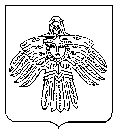 Совет муниципального образования городского округа «Ухта»КЫВКöРТöДРЕШЕНИЕ38-е (очередное) заседание 5-го созываКЫВКöРТöДРЕШЕНИЕ38-е (очередное) заседание 5-го созываКЫВКöРТöДРЕШЕНИЕ38-е (очередное) заседание 5-го созываОб утверждении Порядка организации и проведения публичных слушаний, общественных обсуждений на территории муниципального образования городского округа «Ухта»№ П/ПФАМИЛИЯ, ИМЯ, ОТЧЕСТВОМЕСТО РЕГИСТРАЦИИДаю согласие на обработку указанных мною персональных данных (подпись)